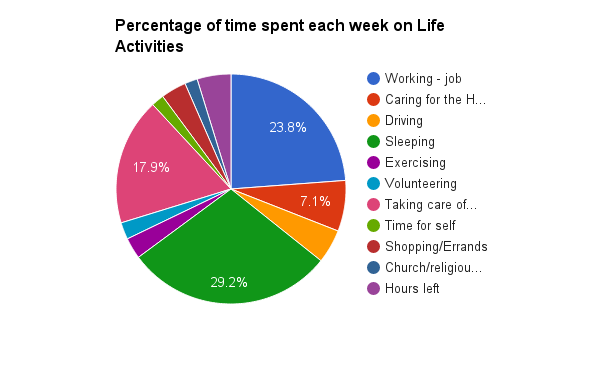 Do I have time in my daily or weekly schedule to commit to a decision-making group?What might need to change for me to be able to participate?SLIDE 022AActivityHours spent/weekPercentage of WeekWorking - job4023.81%Caring for the Home/Laundry127.14%Driving84.76%Sleeping4929.17%Exercising52.98%Volunteering42.38%Taking care of Family3017.86%Time for self31.79%Shopping/Errands63.57%Church/religious activities31.79%Hours left 84.76%